Zanimljivosti o računarimaDanas ćemo se upoznati sa nekim zanimljivostima vezanim za računare, njihove korisnike, internetom, kao i raznim zanimljivostima sa interneta.Jedna od zanimljivosti koju sigurno niste znali je ta da je prvi kompjuterski miš napravio Dag Englebart davne 1964. godine a bio je izrađen od drveta.Takođe sigurno niste znali da ljudima koji ceo svoj radni dan provedu za računarom kuckajući (nadamo se na na facebook-u) prsti kuckanjem pređu oko 20km. Koliko vas pređe peške 20km na dan? U Sjedinjenim Američkim Državama (SAD) svaki osmi bračni par se pronašao ili upoznao preko interneta Korisnici interneta mesečno pretraže preko 11 biliona različitih pojmova koristeći web pretraživače, a oko 66% tih pretraga se odvija preko google-a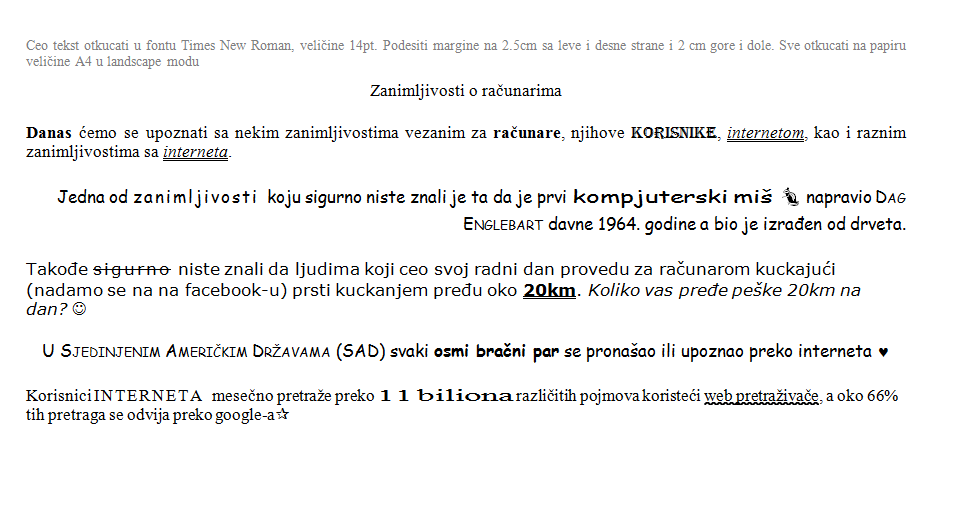 